28.04.2016  № 1012Об организации движения транспорта в городе Чебоксары во время проведения в 2016 году мероприятий, посвященных празднованию Дня Победы в Великой Отечественной войне 1941-1945 годов В соответствии с Федеральным законом от 10.12.1995 №196-ФЗ «О безопасности дорожного движения», Федеральным законом от 06.10.2003 №131-ФЗ «Об общих принципах организации местного самоуправления в Российской Федерации», Федеральным законом от 08.11.2007 №257-ФЗ «Об автомобильных дорогах и о дорожной деятельности в Российской Федерации и о внесении изменений в отдельные законодательные акты Российской Федерации», Законом Чувашской Республики от 15.11.2007 №72 «Об основаниях временного ограничения или прекращения движения транспортных средств на автомобильных дорогах», Постановлением Кабинета Министров Чувашской Республики от 24.02.2012 №62 «Об утверждении Порядка осуществления временных ограничения или прекращения движения транспортных средств по автомобильным дорогам регионального, межмуниципального и местного значения в Чувашской Республике», распоряжением главы города Чебоксары от 28.03.2016 №16-р «О подготовке и проведении празднования 71-й годовщины Победы в Великой Отечественной войне 1941 - 1945 гг.», в целях обеспечения безопасности дорожного движения и организации транспортного обслуживания населения во время проведения в 2016 году мероприятий, посвященных празднованию Дня Победы в Великой Отечественной войне 1941-1945 годов, администрация города Чебоксары п о с т а н о в л я е т:1. Временно ограничить:1.1. Движение транспортных средств на половине проезжей части дороги в направлении движения колонны парадного расчета по улице Богдана Хмельницкого (от дома №3 по улице Богдана Хмельницкого до пересечения с 30-ой автодорогой), 30-ой автодороге (от пересечения с улицей Богдана Хмельницкого до пресечения с Президентским бульваром), Президентскому бульвару (от пересечения с 30-ой автодорогой до пересечения с площадью Красной), площади Красной, улице Сергия Радонежского (от пересечения с улицей Ярославская до пересечения с набережной Казанской), набережной Казанской (от пересечения с улицей Сергия Радонежского до площади Речников), площади Речников города Чебоксары:- с 10 час. 00 мин. до 16 час. 00 мин. 29.04.2016, 09.05.2016; - с 14 час. 00 мин. до 18 час. 00 мин. 04.05.2016, 05.05.2016 (06.05.2016 - резервный день).Движение троллейбусов разрешить по мере возможности.1.2. С 08 час. 00 мин. до 21 час. 00 мин. с 07.05.2016 по 09.05.2016 стоянку транспортных средств в районе монумента «Матери-Покровительницы» на набережной Исторической города Чебоксары.1.3. С 08 час. 00 мин. до 21 час. 00 мин. с 07.05.2016 по 09.05.2016 стоянку транспортных средств по улице Зои Яковлевой в районе площади мемориального комплекса «Победа» города Чебоксары.1.4. С 07 час. 00 мин. до 14 час. 00 мин. 09.05.2016 движение и стоянку транспортных средств, кроме троллейбусов, по улице Ленинградская (от пересечения с улицей Композиторов Воробьевых до пересечения с площадью Красной), Президентскому бульвару (от пересечения с улицей Композиторов Воробьевых до пересечения с площадью Красной), на площади Красной, площади Речников города Чебоксары.1.5. С 11 час. 00 мин. до 14 час. 00 мин. 09.05.2016 движение транспортных средств по улицам Ленинградская, Дзержинского, Президентскому бульвару (от пересечения с улицей Дзержинского до пересечения с площадью Красной), площади Красной города Чебоксары.1.6. С 21 час. 30 мин. до 22 час. 30 мин. 09.05.2016 движение транспортных средств, кроме маршрутных транспортных средств,   легковых такси, имеющих разрешение на перевозку пассажиров и багажа легковым такси, выданных Министерством транспорта и дорожного хозяйства Чувашской Республики и специального, по улицам Карла Маркса, Константина Иванова, Ленинградская, Композиторов Воробьевых, Калинина (от пересечения с ул. Ю. Гагарина до пересечения с ул. Ярославская), Ярославская (от пересечения с ул. И.С. Тукташа до пересечения с ул. Калинина), проспекту Ленина (от пересечения с ул. Ю. Гагарина до ул. Карла Маркса), Президентскому бульвару (от пересечения с 30-ой автодорогой до пересечения с площадью Красной), проспекту Московскому (от моста Московского до пересечения с улицей Афанасьева), площади Красной города Чебоксары.1.7. С 21 час. 45 мин. до 22 час. 20 мин. 09.05.2016 движение транспортных средств по дамбе Чебоксарского залива. 2. Муниципальному бюджетному учреждению «Управление жилищно-коммунального хозяйства и благоустройства» (Белов О.Г.):2.1. Оборудовать временными средствами организации дорожного движения участки дорог с ограничениями движения и стоянки согласно пункту 1 данного постановления.2.2. Обеспечить пропуск по городу Чебоксары грузовых автомобилей из состава колонны парадного расчета.3. Рекомендовать Отделу ГИБДД УМВД России по городу Чебоксары (Шемяков Э.Ю.):3.1. Обеспечить выполнение участниками дорожного движения требований временных ограничений движения и стоянки транспортных средств согласно пункту 1 данного постановления.3.2. С 22 час. 15 мин. до 23 час. 00 мин. 09.05.2016 обеспечить безопасность движения маршрутных транспортных средств и пешеходов в районе остановок общественного транспорта «Красная площадь», «Дом мод», «Национальный конгресс», «Проектный институт», «Площадь Республики» города Чебоксары.4. Муниципальному унитарному предприятию «Чебоксарское троллейбусное управление» (Каныгин А.В.):4.1. Организовать 09.05.2016 работу не менее 90 троллейбусов на маршрутах города Чебоксары. 4.2. Продлить 09.05.2016 время работы троллейбусов по маршрутам №№ 1, 3, 4, 11, 12, 15, 18, 19 до 24 час. 00 мин. 4.3. Назначить ответственных лиц из числа руководителей отделов и служб для обеспечения безопасности перевозок пассажиров в праздничные дни.4.4. Обеспечить сохранность контактной сети троллейбусной линии во время прохождения колонны парадного расчета согласно пункту 1 настоящего постановления. 5. Рекомендовать государственному унитарному предприятию Чувашской Республики «Чувашавтотранс» (Аказеев С.П.):5.1. Организовать 09.05.2016 работу на автобусных маршрутах города Чебоксары с продлением времени работы до 24 час. 00 мин. 09.05.2016 не менее 33 автобусов. 5.2. Сосредоточить к 22 час. 00 мин. 09.05.2016 на площади Республики города Чебоксары не менее 37 автобусов для перевозки пассажиров по автобусным маршрутам города Чебоксары №№ 3, 7, 8, 10, 15, 16, 22, 23 в направлении  Новоюжного, Северо-западного и Юго-западного районов, Ягодного переулка, поселков Южный, Альгешево и Новые Лапсары города Чебоксары, с посадкой пассажиров на остановке общественного транспорта «площадь Республики» города Чебоксары; не менее 6 автобусов межмуниципальных маршрутов №№ 101, 101-с с посадкой на остановке общественного транспорта «Национальный конгресс» в направлении города Новочебоксарск.5.3. Назначить ответственных лиц из числа руководителей отделов и служб для обеспечения безопасности перевозок пассажиров в праздничные дни.6. Рекомендовать предприятиям, организациям и индивидуальным предпринимателям, осуществляющим на основании договоров с администрацией города Чебоксары перевозку пассажиров по маршрутам регулярных перевозок пассажиров автомобильным транспортом в городе Чебоксары:6.1. Организовать 09.05.2016 работу автобусов на маршрутах регулярных перевозок пассажиров автомобильным транспортом в городе Чебоксары с продлением времени их работы до 24 час. 00 мин. 09.05.2016. 6.2. Назначить ответственных лиц для обеспечения безопасности перевозок пассажиров в праздничные дни.7. Управлению по связям со СМИ и молодежной политики администрации города проинформировать жителей города Чебоксары о принятом решении через средства массовой информации.8. Контроль за исполнением настоящего постановления возложить на  заместителя главы администрации города Чебоксары по вопросам ЖКХ Александрова Г.Г.Глава администрации города Чебоксары	А.О. ЛадыковЧăваш РеспубликиШупашкар хулаАдминистрацийěЙЫШĂНУ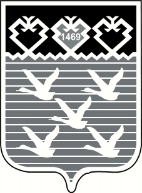 Чувашская РеспубликаАдминистрациягорода ЧебоксарыПОСТАНОВЛЕНИЕ